                                                  ЗАТВЕРДЖЕНО            рішення  виконавчого комітету                                                                                                                                                             міської ради від  вересня 2019 року № 167                                         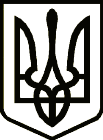 УкраїнаНОВГОРОД – СІВЕРСЬКА МІСЬКА РАДАЧЕРНІГІВСЬКОЇ ОБЛАСТІВиконавчий комітетВИСНОВОКпро доцільність позбавлення батьківських прав Романенко Оксани Миколаївни відносно її дитини Жорової Діани Віталіївни, 27.09.2008 року народження  Громадянка Романенко Оксана Миколаївна є матір’ю дитини Жорової Діани Віталіївни, 27.09.2008 року народження. Вона  зареєстрована за адресою: вул. Лісова, 22-А, м. Новгород-Сіверський, Чернігівської області. Мати дитини самоусунулась від виховання, веде аморальний спосіб життя, зловживає спиртними напоями, вдома не проживає, не доглядає за дитиною, не утримує матеріально, оскільки не має постійного місця роботи.    Відомості про батька записані відповідно до частини першої статті 135 Сімейного кодексу України.  Малолітня Жорова Діана Віталіївна перебуває на обліку дітей, які опинились у складних життєвих обставинах  служби у справах дітей Новгород-Сіверської міської ради з 30.10.2013 року з причини ухиляння батьків від виконання батьківських обов’язків.  Спеціалістами служби у справах дітей постійно велася робота з Романенко О.М. щодо належного виконання нею батьківських обов’язків, працевлаштування, шкоди зловживання алкоголю, ведення здорового способу життя, вона притягувалась до відповідальності за ухилення від виконання батьківських обов’язків, стан виконання нею батьківських обов’язків розглядався на комісії з питань захисту прав дітей,  але безрезультатно.            Дитина з вересня 2017 року по травень 2018 року службою у справах дітей була влаштована до Чернігівського центру соціально-психологічної реабілітації дітей, оскільки мати не приділяла належної уваги дитині, не було заготовлено на зимній період дров, продукти харчування були в мінімальній кількості, в 3 класі дитина не вміла читати, мати з нею не займалася, дитина постійно страждала від  педикульозу.   Відповідно до психолого-педагогічної характеристики, наданої ЦСПРД при поміщенні до закладу у дитини відмічався низький рівень пізнавальної активності, незрілість мотивації до учбової діяльності, зниження працездатності, швидка втомлюваність. Знання та уявлення про навколишній світ були обмеженими, словниковий запас дуже бідний. Діагностовано низький рівень словесно-логічного мислення, мала низький пізнавальний інтерес. Перебування в центрі пішло на користь Діані – покращився пізнавальний інтерес дівчинки, вона з задоволенням займалася правописом, дитина стала контактнішою, відкритішою, впевненішою. Це  говорить про запущеність дитини, про те, що мати з нею не займалася. За висновком практичного психолога Діана потребує підтримки дорослого, заохочення до виконання шкільних завдань, подання позитивного прикладу, чого від мами вона не отримує.   Жорова Діана з 01.09.2019 року навчається в 5 класі Новгород-Сіверської державної гімназії ім. К.Д.Ушинського. За довідкою від 10.09.2019 року, наданою гімназією, мати Жорової Діани декілька разів відвідувала доньку в стані алкогольного сп’яніння. В 1-4 класах Діана навчалася в Новгород-Сіверській ЗОШ I-III ступенів №2  Згідно з характеристикою, наданою школою, мати дуже рідко (особливо останнім часом) цікавилася успіхами доньки, відвідувала батьківські збори 2 рази за 4 роки навчання, не спілкувалася з класним керівником. Атмосфера в сім’ї конфліктна, взаємини з матір’ю відчужені. Дитина потребує великої уваги та допомоги у навчанні з боку батьків, бо на кінець року показала дуже низький рівень знань, не виконала норму читання 4 класу. Навчальний матеріал не вивчає. Дівчинка схильна до протиправних дій, свої емоції не контролює, правил поведінки у школі не дотримується. Це говорить про те, що мати  не піклується про її розвиток та  підготовку до самостійного життя.    Сім’я Романенко О. М. постійно відвідувалась спеціалістами служби у справах дітей, про що складені акти обстеження житлово-побутових умов (акти від: 11.11.2016, 21.11.2016, 13.08.2017, 14.03.2019, 18.06.2019, 16.08.2019, 26.08.2019),  але протягом останніх півроку вона дуже рідко проживала з дитиною. Знаходили її в місцях з антисанітарними умовами. Вихованням та утриманням дитини займалася прабабуся дівчинки Лисенко Ганна Павлівна, 1936 р.н, але  в силу свого похилого віку вона вже не в змозі це робити надалі.            27.08.2019 року Жорова Д.В. наказом ССД Новгород-Сіверської міської ради тимчасово влаштована до сім’ї двоюрідної баби Курбанової Лідії Олексіївни, яка  в разі позбавлення матері батьківських прав має бажання стати опікуном дитини.В ході бесіди з Діаною встановлено, що дівчинка відчуває себе самотньою, дуже потребує материнської підтримки, тепла, просила працівників служби, щоб вони вмовили маму кинути зловживати алкоголем та повернутись додому. Наразі дівчинка хоче проживати в сім’ї Курбанової Л.О.Відповідно до п.2 ст. 164 Сімейного Кодексу України: «мати, батько можуть бути позбавлені батьківських прав, якщо вона, він ухиляються від виконання своїх обов’язків по вихованню дитини». В даному випадку мати дітей не виконує жодного зі своїх обов’язків.Враховуючи зазначене, з урахуванням обговорення даного питання на засіданні комісії з питань захисту прав дитини, міська рада як орган опіки та піклування вважає за доцільне  позбавити  батьківських прав громадянку Романенко Оксану Миколаївну відносно її дитини Жорової Діани Віталіївни, 27.09.2008 року народження.Міський голова,                                                                                голова виконавчого комітету                                                           	О. Бондаренко